CalifornicationRed Hot Chili Peppers 1999INTRO: / 1 2 3 4 /[Am] / [F] / [Am] / [F] /[Am] / [F] / [Am] / [F] /[Am] Psychic spies from China try to [F] steal your mind's elationAnd [Am] little girls from Sweden dream of [F] silver screen quotationsAnd [C] if you want these [G] kind of dreams it's [F] Californi-[Dm]cation[Am] / [F] / [Am] / [F] /It's the [Am] edge of the world and all of [F] western civilizationThe [Am] sun may rise in the East at least it [F] settled in a final locationIt's [C] understood that [G] Hollywood sells [F] Californi-[Dm]cation[Am] / [F] / [Am] / [F] /CHORUS:[Am] Pay your surgeon very well to [F] break the spell of aging[Am] Celebrity skin, is this your chin, or [F] is that war your waging[Am] First born uni-[F]corn [Am] hardcore soft [F] porn[C] Dream of Cali-[G]forni-[Dm]cation [Am][C] Dream of Cali-[G]forni-[Dm]cation[Am] / [F] / [Am] / [F] /[Am] Marry me girl, be my fairy to the world, be my [F] very own constellationA [Am] teenage bride with a baby inside getting [F] high on informationAnd [C] buy me a star on the [G] boulevard it's [F] Californi-[Dm]cation[Am] / [F] / [Am] / [F] /[Am] Space may be the final frontier but it's [F] made in a Hollywood basementAnd [Am] Cobain can you hear the spheres singing [F] songs off “Station to Station”And [C] Alderaan's not [G] far away it's [F] Californi-[Dm]cation[Am] Ooo-oo [F] oooo [Am] ooo-oo [F] ooooCHORUS:[Am] Born and raised by those who praise con-[F]trol of population[Am] Everybody's been there and I [F] don't mean on vacation[Am] First born uni-[F]corn [Am] hardcore soft [F] porn[C] Dream of Cali-[G]forni-[Dm]cation [Am][C] Dream of Cali-[G]forni-[Dm]cation [Dm][C] Dream of Cali-[G]forni-[Dm]cation [Am][C] Dream of Cali-[G]forni-[Dm]cation[Am] / [F] / [Am] / [F] /De-[Am]struction leads to a very rough road but it [F] also breeds creationAnd [Am] earthquakes are to a girl's guitar, they're [F] just another good vibrationAnd [C] tidal waves couldn't [G] save the world from [F] Californi-[Dm]cation[Am] Ooo-oo [F] oooo [Am] ooo-oo [F] ooooCHORUS:[Am] Pay your surgeon very well to [F] break the spell of aging[Am] Sicker than the rest, there is no test but [F] this is what you’re craving[Am] First born uni-[F]corn [Am] hardcore soft [F] porn[C] Dream of Cali-[G]forni-[Dm]cation [Am][C] Dream of Cali-[G]forni-[Dm]cation [Dm][C] Dream of Cali-[G]forni-[Dm]cation [Am][C] Dream of Cali-[G]forni-[Dm]cation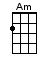 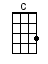 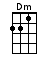 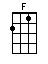 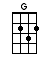 www.bytownukulele.ca